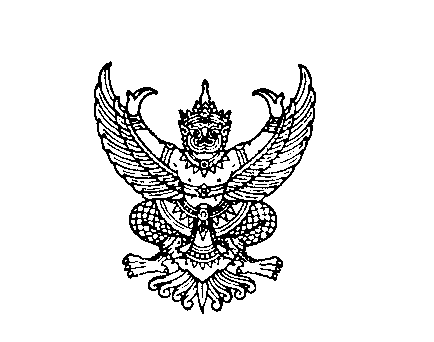 ที่  มท ๐๘๑๖.1/ว 1791 ๒๖๗๕                  	กรมส่งเสริมการปกครองท้องถิ่น	ถนนนครราชสีมา กทม. ๑๐๓๐๐					  	     19   สิงหาคม  2564เรื่อง  โครงการสัมมนาเชิงปฏิบัติการพัฒนาการจัดการศึกษาตลอดชีวิตของสำนักงานส่งเสริมการปกครองท้องถิ่นจังหวัด และสำนักงานส่งเสริมการปกครองท้องถิ่นอำเภอ ประจำปีงบประมาณ พ.ศ. 2564
ในรูปแบบออนไลน์ (Web Conference)เรียน  ผู้ว่าราชการจังหวัด ทุกจังหวัดสิ่งที่ส่งมาด้วย  	1. กำหนดการโครงการ	จำนวน	๑	ชุด2. บัญชีจำนวนผู้เข้าร่วมโครงการ	จำนวน	๑	ชุด3. บัญชีจัดสรรงบประมาณ		จำนวน	๑	ชุด	4. ช่องทางการติดต่อสื่อสาร และดาวน์โหลดเอกสาร	จำนวน	1	ชุด	ด้วยกรมส่งเสริมการปกครองท้องถิ่น ได้กำหนดจัดโครงการสัมมนาเชิงปฏิบัติการพัฒนา
การจัดการศึกษาตลอดชีวิตของสำนักงานส่งเสริมการปกครองท้องถิ่นจังหวัด และสำนักงานส่งเสริม
การปกครองท้องถิ่นอำเภอ ประจำปีงบประมาณ พ.ศ. 2564 ในรูปแบบออนไลน์ (Web.Conference) 
โดยมีวัตถุประสงค์เพื่อสร้างองค์ความรู้และมุ่งเน้นให้ผู้เข้าร่วมการสัมมนา มีความรู้ความเข้าใจ สามารถให้คำปรึกษา แนะนำเกี่ยวกับการบริหารจัดการศึกษาตลอดชีวิตขององค์กรปกครองส่วนท้องถิ่น ทั้งการจัดการศึกษาในระบบ การศึกษานอกระบบและการศึกษาตามอัธยาศัย ได้อย่างมีประสิทธิภาพและประสิทธิผล โดยดำเนินการระหว่างวันที่ 1 – 3 กันยายน 2564 	กรมส่งเสริมการปกครองท้องถิ่น ขอความอนุเคราะห์จังหวัดจัดทำโครงการสัมมนา โดยมีกลุ่มเป้าหมายเป็นข้าราชการของสำนักงานส่งเสริมการปกครองท้องถิ่นจังหวัด ที่ปฏิบัติงาน ณ จังหวัดและอำเภอ เสนอต่อผู้มีอำนาจอนุมัติและเข้ารับการฝึกอบรมในรูปแบบออนไลน์ (Web Conference) ตามวัน เวลาที่กำหนด     ทั้งนี้ กรมส่งเสริมการปกครองท้องถิ่นได้จัดสรรงบประมาณรายจ่ายประจำปีงบประมาณ พ.ศ. 2564         เพื่อเป็นค่าใช้จ่ายสำหรับโครงการฝึกอบรมให้กับสำนักงานส่งเสริมการปกครองท้องถิ่นจังหวัด โดยค่าใช้จ่ายสามารถถัวจ่ายได้ทุกรายการ และหากมีเงินเหลือจ่ายให้ส่งคืนกรมส่งเสริมการปกครองท้องถิ่น              ภายในวันที่ 15 กันยายน 2564 หากเลยกำหนดระยะเวลาดังกล่าวกรมส่งเสริมการปกครองท้องถิ่น
จะโอนงบประมาณกลับมาตั้งจ่ายที่ส่วนกลาง รายละเอียดตามสิ่งที่ส่งมาด้วย             จึงเรียนมาเพื่อโปรดพิจารณาขอแสดงความนับถือ(นายประยูร รัตนเสนีย์)                                                      อธิบดีกรมส่งเสริมการปกครองท้องถิ่นกองส่งเสริมและพัฒนาการจัดการศึกษาท้องถิ่นฝ่ายบริหารทั่วไปโทรศัพท์ 0 2241 9000 ต่อ 5302 และ 5308ผู้ประสานงาน : นางสาวปราวีณา  เทพวงศ์  08 6552 2788